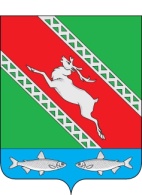 РОССИЙСКАЯ ФЕДЕРАЦИЯИРКУТСКАЯ ОБЛАСТЬАдминистрациямуниципального образования «Катангский район»ПОСТАНОВЛЕНИЕот 5 мая 2023 года                               село Ербогачен                                       № 163-пО проведении культурно-массовых мероприятий, посвященных празднованию 78-летия Победы в Великой Отечественной войне 1941 – 1945 гг.Руководствуясь Федеральным законом от 06 октября 2003 года № 131-ФЗ «Об общих принципах организации местного самоуправления в Российской Федерации», постановлением Правительства Иркутской области от 14 октября 2011 года № 313-пп «Об установлении требований и ограничений в сфере розничной продажи алкогольной продукции на территории Иркутской области» и статьей 48 Устава муниципального образования «Катангский район», администрация муниципального образования «Катангский район» ПОСТАНОВЛЯЕТ:1. Определить время и места проведения культурно-массовых, спортивно-оздоровительных мероприятий, посвященных празднованию Победы в Великой Отечественной войне 1941 – 1945 гг. на территории муниципальных образований, входящих в состав муниципального образования «Катангский район»:1.1. в Ербогаченском муниципальном образовании на территории села Ербогачен:на территории села Хамакар – улица Советская, дом 14 – с 12 часов 00 минут до 22 часов 00 минут;на территории села Наканно – улица Центральная, дом 5 – с 12 часов 00 минут до 22 часов 00 минут;ела Оськино, деревни Тетея 09 мая 2023 года с 11 часов 00 минут до 23 часов 00 минут;1.2. в Непском муниципальном образовании 09 мая 2023 года с 10 часов 00 минутдо 22 часов 00 минут на территории села Непа, села Токма, села Ика, села Бур;1.3. в Подволошинском муниципальном образовании 09 мая 2023 года с 10 часов 00 минут до 22 часов 00 минутна территории села Подволошино;1.4. в Преображенском муниципальном образовании 09 мая 2023 года с 11часов 00 минут до 23 часов 00 минутна территории села Преображенка, села Ерема, деревни Калинина.2. Контроль за исполнением настоящего постановления возложить на первого заместителя главы администрации муниципального образования «Катангский район» - Евгению Владимировну Васильевну.3. Настоящее постановление опубликовать в муниципальном вестнике муниципального образования «Катангский район».Мэр муниципальногообразования «Катангский район»                                                                    С.Ю. ЧонскийСписок рассылки:- в дело- в поселения- в ОЭР- КДН- сектор социальной политикиОтветственный за исполнение документа:Главный специалист отдела экономического развития администрации МО «Катангский район»                                                                                Н.А. ГрачёваСогласовано:Начальник отдела экономического развитияадминистрации МО «Катангский район»                                                 О.Д. Верхотурова«__» мая 2023 г.Начальник юридического отделаадминистрации МО «Катангский район»                                                  Л.Н. Червонная«__» мая 2023 г.Руководитель аппаратаадминистрации МО «Катангский район»                                                    М.А. Юрьева«___» мая 2023 г.№Дата, времяМесто проведения109 мая 2023 годас 11 часов 00 минутдо 15 часов 00 минутТерритория у сквера имени И. П. Увачана (улица Комсомольская)209 мая 2023 годас 14 часов 00 минутдо 16 часов 00 минутКорт на территории муниципального бюджетного общеобразовательного учреждения «Средняя общеобразовательная школа с. Ербогачен»309 мая 2023 годас 21 часов 00 минутдо 24 часов 00 минутТерритория муниципального казенного учреждения культуры «Районный краеведческий музей имени В.Я. Шишкова»